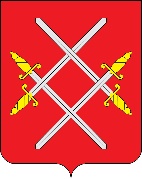 АДМИНИСТРАЦИЯ РУЗСКОГО ГОРОДСКОГО ОКРУГАМОСКОВСКОЙ ОБЛАСТИПОСТАНОВЛЕНИЕ от ____________№ ______О признании утратившими силу отдельных муниципальных правовых актов Рузского городского округа Московской области       В соответствии с Бюджетным кодексом Российской Федерации, Федеральным законом от 06.10.2003 № 131-ФЗ «Об общих принципах организации местного самоуправления в Российской Федерации», постановлением Администрации Рузского городского округа от 07.12.2022 №5391 «Об утверждении перечня муниципальных программ Рузского городского округа», руководствуясь Уставом Рузского городского округа, Администрация Рузского городского округа постановляет:Признать утратившими силу с 1 января 2023 года следующие отдельные муниципальные правовые акты Рузского городского округа Московской области: постановление Администрации Рузского городского округа от 31.10.2019 №5183 «Об утверждении муниципальной программы Рузского городского округа «Развитие институтов гражданского общества, повышение эффективности местного самоуправления и реализации молодежной политики»; постановление Администрации Рузского городского округа от 31.12.2019 №6093 «О внесении изменений в муниципальную программу Рузского городского округа «Развитие институтов гражданского общества, повышение эффективности местного самоуправления и реализации молодежной политики», утвержденную постановлением Администрации Рузского городского округа от 31.10.2019 №5183»; постановление Администрации Рузского городского округа от 24.03.2020 №878 «О внесении изменений в муниципальную программу Рузского городского округа «Развитие институтов гражданского общества, повышение эффективности местного самоуправления и реализации молодежной политики», утвержденную постановлением Администрации Рузского городского округа от 31.10.2019 №5183 (в редакции от 31.12.2019 №6093)»; постановление Администрации Рузского городского округа от 30.03.2020 №997 «О внесении изменений в муниципальную программу Рузского городского округа «Развитие институтов гражданского общества, повышение эффективности местного самоуправления и реализации молодежной политики», утвержденную постановлением Администрации Рузского городского округа от 31.10.2019 №5183 (в редакции от 31.12.2019 №6093, от 24.03.2020 №878)»; постановление Администрации Рузского городского округа от 04.06.2020 №1577 «О внесении изменений в муниципальную программу Рузского городского округа «Развитие институтов гражданского общества, повышение эффективности местного самоуправления и реализации молодежной политики», утвержденную постановлением Администрации Рузского городского округа от 31.10.2019 №5183 (в редакции от 31.12.2019 №6093, от 24.03.2020 №878, от 30.03.2020 №997)»; постановление Администрации Рузского городского округа от 17.09.2020 №2809 «О внесении изменений в муниципальную программу Рузского городского округа «Развитие институтов гражданского общества, повышение эффективности местного самоуправления и реализации молодежной политики», утвержденную постановлением Администрации Рузского городского округа от 31.10.2019 №5183 (в редакции от 31.12.2019 №6093, от 24.03.2020 №878, от 30.03.2020 №997, от 04.06.2020 №1577)»;. постановление Администрации Рузского городского округа от 30.11.2020 №3850 «О внесении изменений в муниципальную программу Рузского городского округа «Развитие институтов гражданского общества, повышение эффективности местного самоуправления и реализации молодежной политики», утвержденную постановлением Администрации Рузского городского округа от 31.10.2019 №5183 (в редакции от 31.12.2019 №6093, от 24.03.2020 №878, от 30.03.2020 №997, от 04.06.2020 №1577, от 17.09.2020 №2809)»;. постановление Администрации Рузского городского округа от 30.12.2020 №4245 «О внесении изменений в муниципальную программу Рузского городского округа «Развитие институтов гражданского общества, повышение эффективности местного самоуправления и реализации молодежной политики», утвержденную постановлением Администрации Рузского городского округа от 31.10.2019 №5183 (в редакции от 31.12.2019 №6093, от 24.03.2020 №878, от 30.03.2020 №997, от 04.06.2020 №1577, от 17.09.2020 №2809, 30.11.2020 №3850)»;. постановление Администрации Рузского городского округа от 17.03.2021 №758 «О внесении изменений в муниципальную программу Рузского городского округа «Развитие институтов гражданского общества, повышение эффективности местного самоуправления и реализации молодежной политики», утвержденную постановлением Администрации Рузского городского округа от 31.10.2019 №5183 (в редакции от 31.12.2019 №6093, от 24.03.2020 №878, от 30.03.2020 №997, от 04.06.2020 №1577, от 17.09.2020 №2809, 30.11.2020 №3850, от 30.12.2020 №4245)»;1.10. постановление Администрации Рузского городского округа от 20.05.2021 №1703 «О внесении изменений в муниципальную программу Рузского городского округа «Развитие институтов гражданского общества, повышение эффективности местного самоуправления и реализации молодежной политики», утвержденную постановлением Администрации Рузского городского округа от 31.10.2019 №5183 (в редакции от 31.12.2019 №6093, от 24.03.2020 №878, от 30.03.2020 №997, от 04.06.2020 №1577, от 17.09.2020 №2809, 30.11.2020 №3850, от 30.12.2020 №4245, от 17.03.2021 №758)»;1.11. постановление Администрации Рузского городского округа от 28.12.2021 №5245 «О внесении изменений в муниципальную программу Рузского городского округа «Развитие институтов гражданского общества, повышение эффективности местного самоуправления и реализации молодежной политики», утвержденную постановлением Администрации Рузского городского округа от 31.10.2019 №5183 (в редакции от 31.12.2019 №6093, от 24.03.2020 №878, от 30.03.2020 №997, от 04.06.2020 №1577, от 17.09.2020 №2809, 30.11.2020 №3850, от 30.12.2020 №4245, от 17.03.2021 №758, от 20.05.2021 №1703)»;1.12. постановление Администрации Рузского городского округа от 17.03.2022 №921 «О внесении изменений в муниципальную программу Рузского городского округа «Развитие институтов гражданского общества, повышение эффективности местного самоуправления и реализации молодежной политики», утвержденную постановлением Администрации Рузского городского округа от 31.10.2019 №5183 (в редакции от 31.12.2019 №6093, от 24.03.2020 №878, от 30.03.2020 №997, от 04.06.2020 №1577, от 17.09.2020 №2809, 30.11.2020 №3850, от 30.12.2020 №4245, от 17.03.2021 №758, 20.05.2021 №1703, от 28.12.2021 №5245)»;1.13. постановление Администрации Рузского городского округа от 04.05.2022 №1767 «О внесении изменений в муниципальную программу Рузского городского округа «Развитие институтов гражданского общества, повышение эффективности местного самоуправления и реализации молодежной политики», утвержденную постановлением Администрации Рузского городского округа от 31.10.2019 №5183 (в редакции от 31.12.2019 №6093, от 24.03.2020 №878, от 30.03.2020 №997, от 04.06.2020 №1577, от 17.09.2020 №2809, 30.11.2020 №3850, от 30.12.2020 №4245, от 17.03.2021 №758, 20.05.2021 №1703, от 28.12.2021 №5245, от 17.03.2022 №921)»;1.14. постановление Администрации Рузского городского округа от 06.09.2022 №4163 «О внесении изменений в муниципальную программу Рузского городского округа «Развитие институтов гражданского общества, повышение эффективности местного самоуправления и реализации молодежной политики», утвержденную постановлением Администрации Рузского городского округа от 31.10.2019 №5183 (в редакции от 31.12.2019 №6093, от 24.03.2020 №878, от 30.03.2020 №997, от 04.06.2020 №1577, от 17.09.2020 №2809, 30.11.2020 №3850, от 30.12.2020 №4245, от 17.03.2021 №758, 20.05.2021 №1703, от 28.12.2021 №5245, от 17.03.2022 №921, от 04.05.2022 №1767)»;1.15. постановление Администрации Рузского городского округа от 28.09.2022 №4583 «О внесении изменений в муниципальную программу Рузского городского округа «Развитие институтов гражданского общества, повышение эффективности местного самоуправления и реализации молодежной политики», утвержденную постановлением Администрации Рузского городского округа от 31.10.2019 №5183 (в редакции от 31.12.2019 №6093, от 24.03.2020 №878, от 30.03.2020 №997, от 04.06.2020 №1577, от 17.09.2020 №2809, 30.11.2020 №3850, от 30.12.2020 №4245, от 17.03.2021 №758, 20.05.2021 №1703, от 28.12.2021 №5245, от 17.03.2022 №921, от 04.05.2022 №1767, от 06.09.2022 №4163)»;1.16. постановление Администрации Рузского городского округа от 30.11.2022 №4583 «О внесении изменений в муниципальную программу Рузского городского округа «Развитие институтов гражданского общества, повышение эффективности местного самоуправления и реализации молодежной политики», утвержденную постановлением Администрации Рузского городского округа от 31.10.2019 №5183 (в редакции от 31.12.2019 №6093, от 24.03.2020 №878, от 30.03.2020 №997, от 04.06.2020 №1577, от 17.09.2020 №2809, 30.11.2020 №3850, от 30.12.2020 №4245, от 17.03.2021 №758, 20.05.2021 №1703, от 28.12.2021 №5245, от 17.03.2022 №921, от 04.05.2022 №1767, от 06.09.2022 №4163, от 28.09.2022 №4583)»;1.17. постановление Администрации Рузского городского округа от 16.12.2022 №6158 «О внесении изменений в муниципальную программу Рузского городского округа «Развитие институтов гражданского общества, повышение эффективности местного самоуправления и реализации молодежной политики», утвержденную постановлением Администрации Рузского городского округа от 31.10.2019 №5183 (в редакции от 31.12.2019 №6093, от 24.03.2020 №878, от 30.03.2020 №997, от 04.06.2020 №1577, от 17.09.2020 №2809, 30.11.2020 №3850, от 30.12.2020 №4245, от 17.03.2021 №758, 20.05.2021 №1703, от 28.12.2021 №5245, от 17.03.2022 №921, от 04.05.2022 №1767, от 06.09.2022 №4163, от 28.09.2022 №4583, от 30.11.2022 №5853)»;2. Опубликовать настоящее постановление в официальном периодическом печатном издании, распространяемом в Рузском городском округе, и разместить на официальном сайте Рузского городского округа в сети «Интернет».3. Контроль за исполнением настоящего постановления возложить на Первого заместителя Главы Администрации Рузского городского округа Пархоменко В.Ю.Глава городского округа                                                                     Н.Н. Пархоменко